Сценарий литературной викторины Участникиведущий, участники викторины, зрители, участники (взрослые и дети).Цельпривить любовь к чтению.Задачисоздание праздничного настроения, воспитание интереса к книгам, творческое воспитание.МатериалыПонадобятся фоновая музыка на время обдумывания вопросов, торжественная музыка для начала мероприятия и награждения; карточки, сигнализирующие о готовности отвечать.Оборудованиеэкран, проектор, ноутбук.Примерное время1,5 – 2 часаЗал украшен различными картинками с литературными авторами и персонажами книг.Ход мероприятия(В зале играет приятная музыка, зрители заходят в зал)Ведущий: Чтение – это одно из самых полезных хобби, которое позволяет лучше понять самих себя и окружающий мир. Многие исследования доказали, что чтение делает нас счастливее, умнее, отзывчивее и даже может предотвратить развитие заболеваний, например, болезни Альцгеймера.Вот видите, какая полезная привычка – читать!Ведущий: И теперь пришло время рассказать вам, что нам сегодня предстоит с вами сделать.Для начала я представлю вам наше жюри.А теперь, когда жюри представлено и команды занимают свои места за игровыми столами, я расскажу вам, что нам предстоит сегодня.1 тур. Вопросы с вариантами ответов2 тур. Ребусы3 тур. Вспомни и опиши герояФинал. Волшебные предметыВедущий: Ну что, давайте начнем?1 тур. Вопросы с вариантами ответовВарианты вопросов:1.Как звали великана, который служил в московской милиции.- Дядя степа- Великан- Тролль- Циклоп- Высокий человек2. Рассказ о волшебстве и чудесах- сказка- фильм- страна фей- книга- волшебство3. Летательный аппарат Бабы Яги- метла- ступа- корыто- ведро- летающий конь4. Девочка с необычным цветом волос.- Мальвина- Дюймовочка- Красная Шапочка- Белоснежка- Буратино-Простофиля5. Самый известный путешественник по стране Гудвина- Страшило- Крокодил Гена- Черепаха- Дядя Степа- Алладин6. Самый известный сладкоежка- карлсон- Винни Пух- Маша- Кузя- Муха-Цокотуха7. Песня без музыки- стихотворение- рассказ- сказка- танец- музыка8. При встрече с ним все плачут- лук- Чипполино- плохой человек- забияка- бандит8. Что потеряла Золушка на балу- туфельку- хрустальный башмачок- тыкву- карету- волшебную палочку9. Коротышка из цветочного города- Незнайка- Знайка- Доктор Пилюлькин- Пончик- Дюймовочка10. В каком государстве жили герои многих русских народных сказок?- в тридевятом царстве, в тридесятом государстве- в Африке- в тарабарском- в Москве
11. Чем был колобок: пряником или пирогом?- Пряником- Пирогом
12. Каково настоящее имя Царевны- лягушки?- Наталья- Василиса Премудрая- Царевна лебедь- Василиса Прекрасная
13. Назовите имя сказочного царя-долгожителя.- Бармалей- Берендей- Соломон- Кощей
14. Назовите грозное оружие Соловья Разбойника.- крик- визг- свист- лай
15. Поляки называют её Едзина, чехи – Езинка, словаки – Еже Баба, а как называем её мы?- Баба Яга- Золушка- Царевна-лягушка- Малифисента16. Назовите место рождения Колобка- Рязанская область- Дом старика и старухи- Печь- Лес
17. Назовите единственную героиню сказки «Репка», имя которой нам известно?- Жучка- мышка- кошка- бабка
18. Назовите сказочный персонаж, лезущий вон из кожи?- Иван Дурак- Кощей бессмертный- Царевна-лягушка- Царевна-лебедь
19. Как называется деталь женского платья, в которой помещаются озёра, лебеди и другие элементы окружающей среды- подол- рукав платья Царевны-лягушки- ворот
20. Какой сказочный головной убор нельзя нарисовать?- кокошник- кепку- корону- шапку-невидимкуВедущий: Первый тур позади. Подведем его итоги и переходим ко второму.2 тур. РебусыВам предстоит на время разгадать ребусы, в которых зашифрованы имена сказочных персонажей.Варианты ребусов: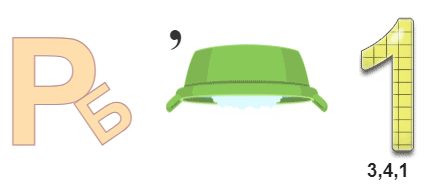 Буратино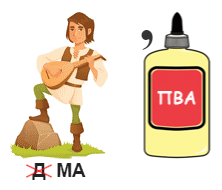 Бармалей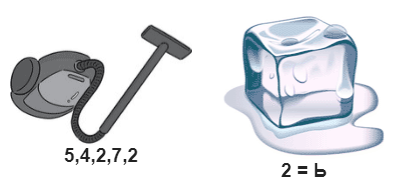 Леопольд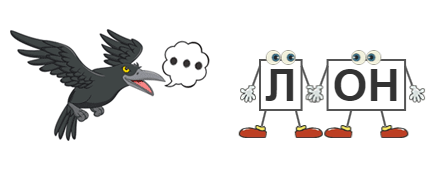 Карлсон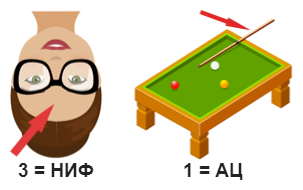 Бонифаций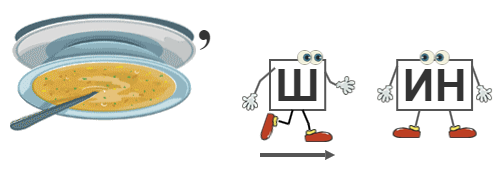 Пушкин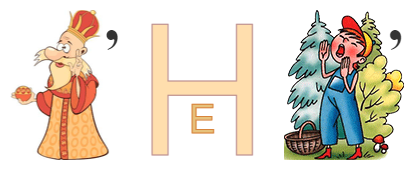 Царевна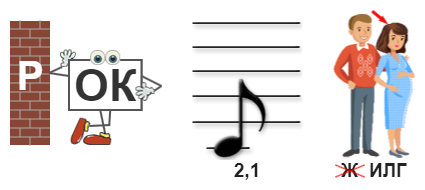 Крокодил Гена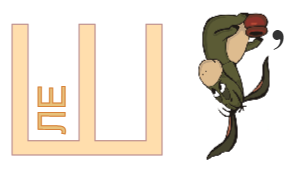 Левша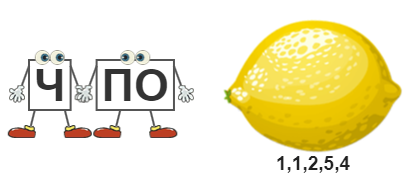 ЧиполлиноВедущий: Второй раунд завершен. Подведем его итоги и переходим к 3-му.3 тур. Вспомни и опиши герояВедущий: В этом раунде я буду называть имена персонажей, а вы должны вспомнить кто они и чем занимались. Первая команда, которая догадалась поднимает вверх карточку и отвечает на вопрос.Варианты вопросов:Мойдодыр? (умывальник, К. Чуковского “Мойдодыр”)Дядя Фёдор? (мальчик, Э. Успенского “Каникулы в Простоквашено”)Матроскин? (кот, Э. Успенского “Каникулы в Простоквашено”)Каа? (удав, Р. Киплинга “Маугли”)Гена? (крокодил, Э. Успенский “Крокодил Гена и его друзья”)Тяни – Толкай? (олень с двумя головами К. Чуковского “Аболит”)Рики-Тики-Тави? (мангуст, Р. Киплинга “Рики-Тики-Тави”)Бонифаций (лев, уехавший в отпуск)Бармалей (пират)Ведущий: Мы завершили 3 раунд и готовимся перейти к финалу. Жюри подводит итоги.Финал. Сказочные предметыВедущий: Друзья мои, мы добрались до финала, в котором вам предстоит называть по очереди волшебные предметы. Команда, назвавшая последней, выигрывает.Возможные ответы: шапка-невидимка, волшебная палочка, ступа, горшочек и пр.Ведущий: Какие вы молодцы! Я даже и половины этих волшебных предметов не знаю. Попрошу жюри подвести итоги игры и приглашаю команды на сцену для награждения.Ведущий: Вам было весело ребята? Это просто отлично! Вы согласны, что книги и чтение – это просто великолепно! Каждый из нас должен любить книги, ведь чтение формирует вашу личность, учит быть хорошим человеком. С праздником вас, с Всероссийским Днем чтения.© Материал из Справочной системы «Культура»
https://1cult.ru
Дата копирования: 24.01.2024